                          The Frisco Quilt Guild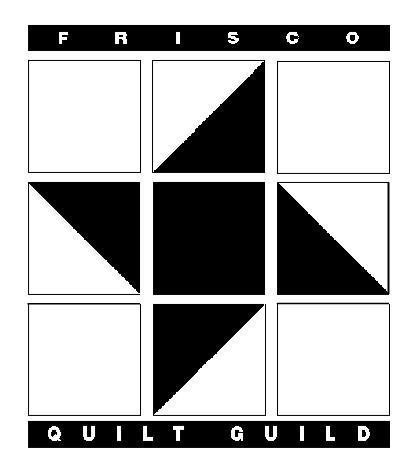                          Membership Form 2022-2023                           Please print clearly               Make checks payable to:			The Frisco Quilt Guild               Mail completed form and check to:                 Susan Mareburger								7118 Highland Heather Ln								Dallas, TX 75248Date Completed:Date Completed:Date Completed:Date Completed:Name:Name:Name:Name:Mailing address:Mailing address:Mailing address:Mailing address:City:State:State:Zip:Home Phone:Cell:Cell:Work:E-mail:E-mail:E-mail:Birthday: (month & day)Are you related to anyone else in the FQG (mother, daughter, sister, etc.). If so, who:Are you related to anyone else in the FQG (mother, daughter, sister, etc.). If so, who:Are you related to anyone else in the FQG (mother, daughter, sister, etc.). If so, who:Are you related to anyone else in the FQG (mother, daughter, sister, etc.). If so, who:Favorite Color(s):Favorite Color(s):Favorite Color(s):Favorite Color(s):Quilting Interest(s):Quilting Interest(s):Quilting Interest(s):Quilting Interest(s):Guild Opportunities:□ I would like to help with a guild committee.□ I would like information about a small group.□ I would like to help with guild projects.Guild Opportunities:□ I would like to help with a guild committee.□ I would like information about a small group.□ I would like to help with guild projects.Newsletter:Newsletters are sent to your e-mail address and are visible on Facebook.  Members are welcome to join our closed Facebook group!Newsletter:Newsletters are sent to your e-mail address and are visible on Facebook.  Members are welcome to join our closed Facebook group!DuesDuesDuesDues□ New Membership                 Full year (June through May)                            $25.00                 Half year (January through May)                      $20.00□ New Membership                 Full year (June through May)                            $25.00                 Half year (January through May)                      $20.00□ New Membership                 Full year (June through May)                            $25.00                 Half year (January through May)                      $20.00□ New Membership                 Full year (June through May)                            $25.00                 Half year (January through May)                      $20.00□ Renewal Membership                                                $25.00                 Regular (June through May*)                             *Must be received by August 1st□ Check here if any of above information has changed from the previous year, including e-mail.□ Renewal Membership                                                $25.00                 Regular (June through May*)                             *Must be received by August 1st□ Check here if any of above information has changed from the previous year, including e-mail.□ Renewal Membership                                                $25.00                 Regular (June through May*)                             *Must be received by August 1st□ Check here if any of above information has changed from the previous year, including e-mail.□ Renewal Membership                                                $25.00                 Regular (June through May*)                             *Must be received by August 1st□ Check here if any of above information has changed from the previous year, including e-mail.Amount Enclosed:                                            Check #:Amount Enclosed:                                            Check #:Amount Enclosed:                                            Check #:Amount Enclosed:                                            Check #: